The indicators, level of aggregation and data source. Also include the facilities inclusion criteria Table 1: Indicators, Level of Aggregation and Data Source DataHIV prevalence amongst client tested 15-49 years rate Table: Inclusion and Exclusion Criteria for health facilities 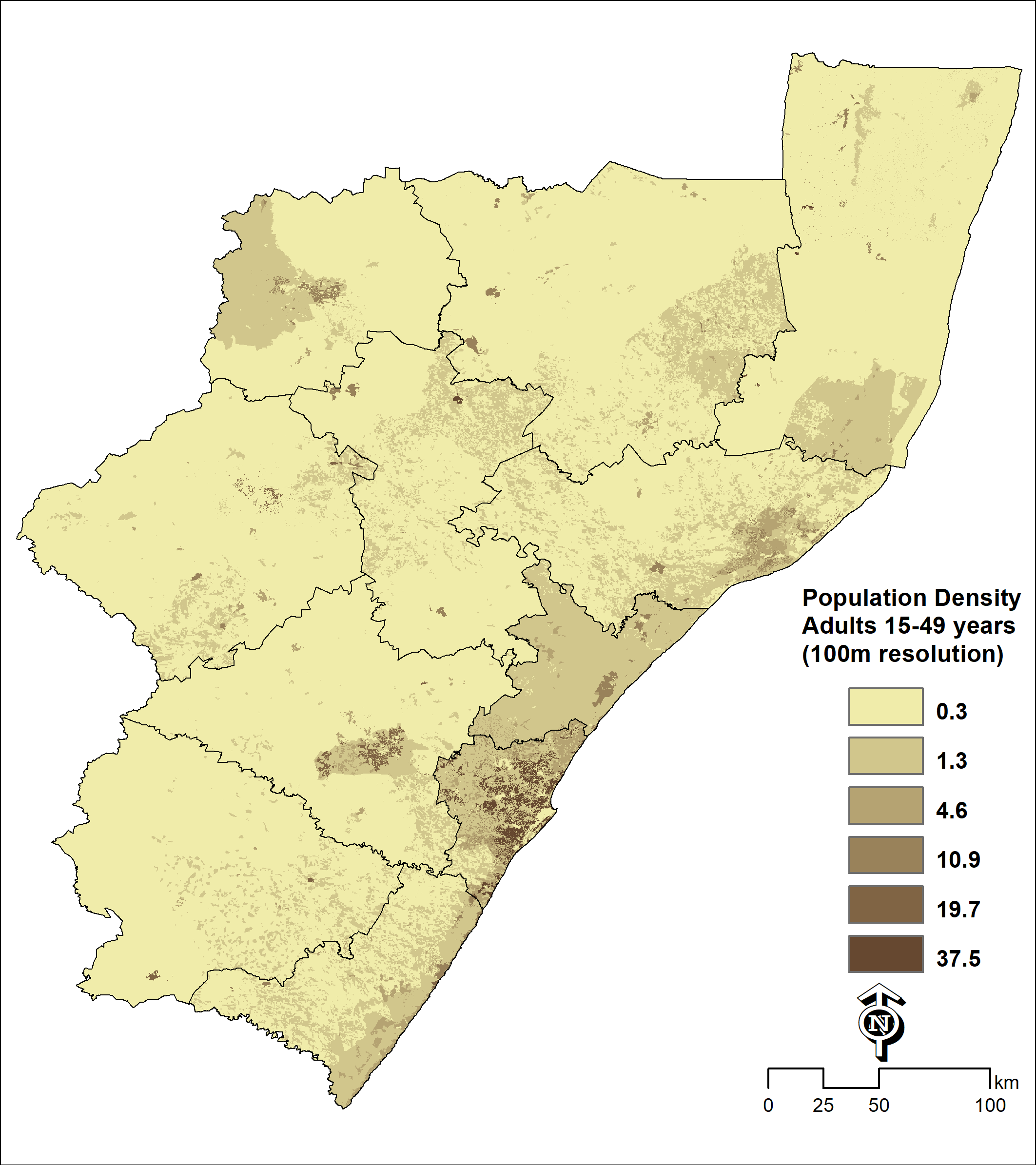 Figure  Population Density of adults 15-49 years at 100m resolutionDATAKey Indicators/Variables Date Level of Aggregation Source Public health care facility routine data from DHIS Annual HIV positivity among adults 15-49 years clients tested at  health facilities 2015/16  financial year Clinic DHIS Administrative boundaries +Catchment areas 2011 Province, district, municipality StatSSA, 2011 census/population dataGridded population South Africa gridded population 2015 100 X100 m grid cellhttps://www.worldpop.org (World gridded population data)Mid-year population estimates Population age structure (15-49 years old )2015National, ProvinceStatSSA. Mid-year population estimates, 2015 Master facility list Latitude, longitude of health facilities 2014 Clinic DHIS *Collected from monthly facilities data collection forms (Appendix A and B), which are then entered in the electronic DHIS database.+ Catchment Areas- boundary files from 2011 census. Results can be aggregated to any decision making geographical boundary level (i.e. districts, municipalities).*Collected from monthly facilities data collection forms (Appendix A and B), which are then entered in the electronic DHIS database.+ Catchment Areas- boundary files from 2011 census. Results can be aggregated to any decision making geographical boundary level (i.e. districts, municipalities).*Collected from monthly facilities data collection forms (Appendix A and B), which are then entered in the electronic DHIS database.+ Catchment Areas- boundary files from 2011 census. Results can be aggregated to any decision making geographical boundary level (i.e. districts, municipalities).*Collected from monthly facilities data collection forms (Appendix A and B), which are then entered in the electronic DHIS database.+ Catchment Areas- boundary files from 2011 census. Results can be aggregated to any decision making geographical boundary level (i.e. districts, municipalities).*Collected from monthly facilities data collection forms (Appendix A and B), which are then entered in the electronic DHIS database.+ Catchment Areas- boundary files from 2011 census. Results can be aggregated to any decision making geographical boundary level (i.e. districts, municipalities).Inclusions Public health facilities, DHIS reporting on clients 15-49 years tested for HIV for reporting  financial year 2015/2016  Public health facilities, DHIS reporting on clients 15-49 years tested for HIV for reporting  financial year 2015/2016  887Exclusions Health facilities with missing/ not reported  HIV positivity rates amongst clients 15-49 yearsHealth facilities with missing/ not reported  HIV positivity rates amongst clients 15-49 years23Total facilities included for analysis Total facilities included for analysis 865865